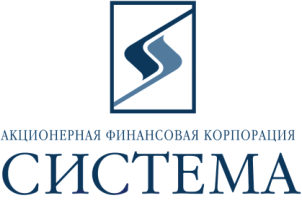 Регламент проведения сбора коммерческих предложений на поставку программного обеспечения в соответствии с техническим заданием (с изменениями от 17.04.2019)Организатором проведения процедуры в электронной форме назначается компания-оператор ЗАО «Сбербанк-АСТ». Условия проведения: торги на понижение цены. Порядок и форма извещения участников:  - письменное уведомление по электронной почте;- устное уведомление. Участники подают заявки на участие в процедуре открытого запроса цен в электронной форме самостоятельно посредством штатного интерфейса закрытой части ЭТП. При этом подача заявки на участие включает прикрепление подписанного участником регламента проведения процедуры, заверенные печатью и подписью руководителя компании, на УТП в торговой секции http://utp.sberbank-ast.ru/AFK.ВНИМАНИЕ! ВНЕСЕНЫ ИЗМЕНЕНИЯ! Окончание подачи заявок на участие: «23» апреля 2019 до 11:00 (по московскому времени).ВНИМАНИЕ! ВНЕСЕНЫ ИЗМЕНЕНИЯ! Дата и время проведения процедуры: «23» апреля 2019 года с 15:00 до 16:00 (по московскому времени).При возникновении вопросов по техническому функционалу ЭТП просьба обращаться к ответственному менеджеру ЗАО "Сбербанк-АСТ" Змеева  Анастасия Борисовна, Телефон: +7 (495) 787-29-99 доб. 333; abzmeeva@sberbank-ast.ru. ВНИМАНИЕ!!! Время для подачи первого предложения о цене 1 час с момента начала сбора коммерческих предложений.Процедура проводится с продлением. Шаг продления – 10 минут. Условие последующих продлений процедуры – понижение лучшей ставки во время продления.Процедура расчета возможности продления: в 15:50 по московскому времени фиксируются лучшие ставки по каждой позиции/лоту и, процедура продлевается на 10 минут автоматически до 16:00. Последующее продление электронной процедуры рассчитывается от внесения последней лучшей ставки одним из Участников, при этом к времени внесения последней лучшей ставки прибавляется 10 минут. Число последующих продлений не ограничено. Процедура продлевается до тех пор, пока существует разница фиксируемых лучших ставок. Процедура закрывается по истечении срока продления по всем лотам закупочной процедуры, если в этот период условие продления не выполнилось.Валюта выставляемых цен – российский рубль; стартовая цена указана за единицу позиции/лота; шаг изменения (снижения) цены задается и соответствует в валюте торгов и указан; допускается выставление одинаковых лучших цен несколькими участниками, при этом лучшим признается предложение о цене, поступившее ранее других предложений.Первая внесенная в систему ставка каждого Участника может приниматься независимо от шага снижения цены, но ниже начальной максимальной цены по позициям. При внесении последующих ставок в системе начинает действовать ограничение шага снижения ставки.Торги проводятся путем снижения начальной максимальной цены ЗА ЕДИНИЦУ ТОВАРА по каждой позиции. В процессе проведения торгов Участникам доступна информация о лучшей ставке без наименования Участника, предлагающего данную ставку.В ходе проведения процедуры запрещено удалять и обнулять ранее внесенные ставки. Просим Вас при внесении ценового предложения быть внимательными, соблюдать условия действующего регламента, а также вносить ставки (цены) в соответствии с единицей измерения.После завершения процедуры никакие дополнительные ставки Организатором проведения процедуры приниматься не будут. Для обновления страницы нажимается клавиша F5 или комбинация клавиш Ctrl+F5.Участие в процедуре для поставщиков бесплатное.Участник в составе заявки на электронные торги подает скан копию следующих документов, заверенных подписью и печатью руководителя (доверенного лица):выписку из ЕГРЮЛ;свидетельство о государственной регистрации (копия);документ, подтверждающий наличие партнёрского статуса компании RCDevs;подписанный регламент торгов;справку в произвольной форме о соответствии требованиям, установленном в техническом задании к Участникам, условиям поставки и спецификации, указанными в Техническом задании на поставку. ВНИМАНИЕ!!! Заявка на участие в процедуре открытого запроса предложений подается СТРОГО ДО «23» апреля 2019г. до 11.00 по мск. времени.  В течение двух часов после закрытия торгов Участники должны подтвердить проставленные цены на момент закрытия торгов, по  e-mail: patrina@sistema.ru. Отказы от заявленных цен принимаются только в письменном виде.Ценовые предложения Участников, не приславших отчет-распечатку, могут не рассматриваться Заказчиком при принятии решения о заключении договора.С регламентом ознакомлен, технический порядок участия в электронных торгах понятен:__________________________________________________________________________                                          Наименование организации-участника торгов__________________________________________________________________________              Должность и подпись с расшифровкой ответственного лица участника торгов